ACTIVE TOGETHER CONFERENCE 2023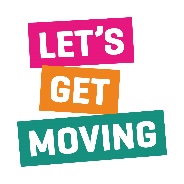 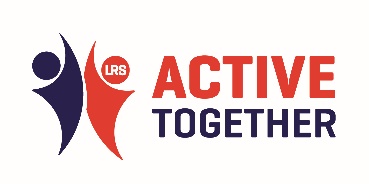 Workshop: LSEGLSEGCollaborationInspirationUnderstanding more from co-existence to co-ownershipPeople own what they createStart anywhere, but follow it everywhere.Importance of listeningConnect with communitiesIt’s time for massive action To be a person as well as a professional.Large challenged ahead but a common commitment to achieveGoose analogy!  Know when to step backReflection on good practice of collaborative programmes locallyRemove a part of system and the rest has to work harderReal change happens in the work not the policyGet comfortable being uncomfortableImportance of communication and collaborationEncouraged and empowered to keep goingListeningFollow the leadBe more gooseMore people within the system trying to make a difference – multiple organisations, the right peopleLSEGMore present in community and integration with key groups/communities.  Asset mappingLook at Active Hope free resourcesRe-think work in communities, how can we adopt – open hearts and mindsOrganised another team building activityChallenge the status quoContinue working togetherPositive conflict can drive changeTo continue to embed the violence reduction agendaNeed to discuss training and developmentTo open up community dialogue a lot earlier and be led by the communityReset, refresh, reflectFollow up with people met doing interesting work